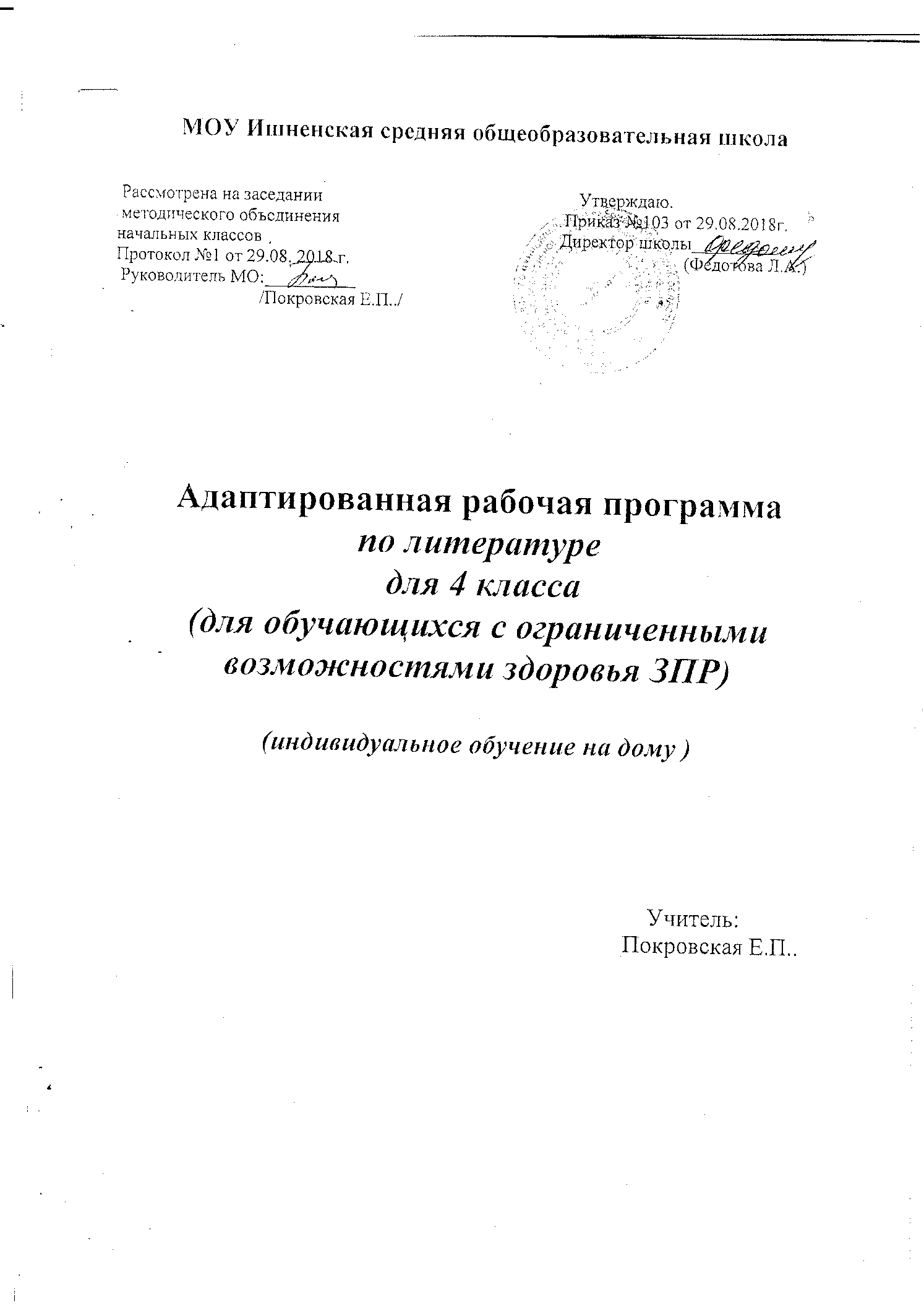 Пояснительная записка    Рабочая программа по литературе для 4 класса  разработана на основе Федерального государственного образовательного стандарта начального общего образования (Стандарты второго поколения), авторской программы Л.Ф. Климановой,  В.Г.Горецкого,  М.В.Головановой  (Рабочие программы «Школа  России», 1-4 - М.: Просвещение, 2014г.), Концепции духовно-нравственного развития и воспитания личности гражданина  России,  [А.Я.Данилюк, А.М.Кондаков, В.А.Тишков] – М., «Просвещение», 2011 г. (Стандарты второго поколения); с опорой на адаптированную общеобразовательную программу  Ишненского ОУ, где прописаны цели с учетом учебного предмета,  общая характеристика, ценностные ориентиры, планируемые результаты освоения предмета, программы коррекционного обучения под редакцией С.Г.Шевченко, а также рекомендаций специалистов ПМПК.     Ориентирована на работу по учебно-методическому комплекту «Школа России»:- Литературное чтение: учебник для 4 класса в 2 частях.  Л.Ф. Климановай др. М.: «Просвещение»2017г; - М.В. Бойкина, Л.А. Виноградская. Литературное чтение. Рабочая тетрадь для 4 класса.М.: «Просвещение» 2017г.Данный учебник включён в Федеральный перечень на 2018 – 2019 учебный год.  В результате обучения данного предмета реализуются следующие задачи:овладение осознанным, правильным, беглым и выразительным чтением как базовым навыком в системе образования младших школьников; формирование читательского кругозора и приобретение опыта в выборе книг и самостоятельной читательской деятельности;развитие художественно-творческих и познавательных способностей, эмоциональной отзывчивости при чтении художественных произведений; формирование эстетического отношения к искусству слова; совершенствование всех видов речевой деятельности, умений вести диалог, выразительно читать и рассказывать, импровизировать;обогащение нравственного опыта младших школьников средствами художественной литературы; формирование нравственных представлений о добре, дружбе, правде и ответственности; воспитание интереса и уважения к отечественной культуре и культуре народов многонациональной России и других стран.   Цели курса:развитие художественно-творческих и познавательных способностей, эмоциональной отзывчивости при чтении художественных произведений, формирование эстетического     отношения к искусству слова; совершенствование всех видов речевой деятельности, умений  вести диалог, выразительно читать  и рассказывать, импровизировать;овладение осознанным, правильным, беглым и выразительным чтением как базовым умением в системе образования младших школьников; формирование читательского кругозора и приобретение опыта самостоятельной читательской деятельности;воспитание эстетического отношения к искусству слова, интереса к чтению и книге,           потребности в общении с миром художественной литературы; обогащение нравственного опыта   младших школьников, формирование представлений о добре и  зле, справедливости и честности,  развитие  нравственных   чувств, уважения к культуре народов многонациональной России. Активно влиять на личность читателя, его чувства, сознание, волю.Содержание рабочей программы направлено на освоение  знаний, умений и навыков на базовом уровне, что соответствует образовательной программе МОУ Ишненская СОШ.Место в учебном плане:В соответствии с учебным планом  школы, на изучение учебного предмета "Литература" в 4 классе (индивидуальное обучение на дому) отводится  34 часа (1 час в неделю). Программный материал будет изучен за счет уплотнения тем, их группировки и соединения, перестановки и пропуска т.к. заболевание ребенка позволяет изучать материал в полном объеме в достаточно сжатые сроки. Так же часть материала запланировано для самостоятельного изучения с последующей проверкой и закреплением.Планируемые результаты учебного предмета Виды речевой и читательской деятельностиОбучающиеся научатся:понимать значимость произведений великих русских писателей и поэтов (Пушкина, Толстого, Чехова, Тютчева, Фета, Некрасова и др.) для русской культуры;читать вслух бегло, осознанно, без искажений, интонационно объединять слова в предложении и предложения в тексте, выражая своё отношение к содержанию и героям произведения;выбирать при выразительном чтении интонацию, темп, логическое ударение, паузы, особенности жанра (сказка сказывается, стихотворение читается с чувством, басня читается с сатирическими нотками и пр.);пользоваться элементарными приёмами анализа текста с целью его изучения и осмысливания; осознавать через произведения великих мастеров слова нравственные и эстетические ценности (добра, мира, терпения, справедливости, трудолюбия); эстетически воспринимать произведения литературы, замечать образные выражения в поэтическом тексте, понимать, что точно подобранное автором слово способно создавать яркий образ;участвовать в дискуссиях на нравственные темы; подбирать примеры из прочитанных произведений;формулировать вопросы (один-два) проблемного характера к изучаемому тексту; находить эпизоды из разных частей прочитанного произведения, доказывающие собственный взгляд на проблему;делить текст на части, подбирать заглавия к ним, составлять самостоятельно план пересказа, продумывать связки для соединения частей;находить в произведениях средства художественной выразительности;готовить проекты о книгах и библиотеке; участвовать в книжных конференциях и выставках; пользоваться алфавитным и тематическим каталогом в городской библиотеке.Обучающиеся получат возможность научиться:осознавать значимость чтения для дальнейшего успешного обучения по другим предметам;приобрести потребность в систематическом просматривании, чтении и изучении справочной, научно-познавательной, учебной и художественной литературы;воспринимать художественную литературу как вид искусства;осмысливать нравственное преображение героя, раскрываемое автором в произведении, давать ему нравственно-эстетическую оценку;соотносить нравственно-эстетические идеалы автора,раскрытые в произведении, со своими эстетическими представлениями и представлениями о добре и зле;на практическом уровне овладеть некоторыми видами письменной речи (повествование – создание текста по аналогии, рассуждение – письменный ответ на вопрос, описание – характеристика героя);работать с детской периодикой.Творческая деятельностьОбучающиеся научатся:пересказывать содержание произведения подробно, выборочно и кратко, опираясь на самостоятельно составленный план; соблюдать при пересказе логическую последовательность и точность изложения событий; составлять план, озаглавливать текст; пересказывать текст, включающий элементы описания (природы, внешнего вида героя, обстановки) или рассуждения; пересказывать текст от 3-го лица;составлять рассказы об особенностях национальных праздников и традиций на основе прочитанных произведений (фольклора, летописей, былин, житийных рассказов);подбирать материалы для проекта, записывать пословицы, поговорки, мудрые мысли известных писателей, учёных по данной теме, делать подборку наиболее понравившихся, осмыслять их, переводить в принципы жизни; готовить проекты на тему праздника («Русские национальные праздники», «Русские традиции и обряды», «Православные праздники на Руси» и др.); участвовать в литературных викторинах, конкурсах чтецов, литературных праздниках, посвящённых великим русским поэтам; участвовать в читательских конференциях;писать отзыв на прочитанную книгу.Обучающиеся получат возможность научиться:создавать собственные произведения, интерпретируя возможными способами произведения авторские (создание кинофильма, диафильма, драматизация, постановка живых картин и т. д.).Литературоведческая пропедевтикаОбучающиеся научатся:сравнивать, сопоставлять, делать элементарный анализ различных текстов, используя ряд литературоведческих понятий (фольклорная и авторская литература, структура текста, герой, автор) и средств художественной выразительности (сравнение, олицетворение, метафора).Обучающиеся получат возможность научиться:определять позиции героев и позицию автора художественного текста;создавать прозаический или поэтический текст по аналогии на основе авторского текста, используя средства художественной выразительности.Содержание учебного предмета                                Календарно-тематическое планированиеМатериально – техническое обеспечение образовательного процессаКнигопечатная  продукцияКлиманова Л.Ф., Бойкина М.В. Литературное чтение.  Рабочие программы «Школа России» М.: «Просвещение» 2017 гУчебники1.Литературное чтение. Учебник.  4 класс. В 2 частях. Климанова Л.Ф., Горецкий В.Г. и др.  Москва «Просвещение» 2016г.2. Рабочая тетрадь по литературному чтению. 4 класс. В 2 ч. М.В. Бойкина, Л.А. Виноградская. Москва « Просвещение» 2016г.Методические пособия:      Кутявина С.В.  Поурочные разработки по литературному чтению  к УМК  Л.Ф. Климановой  и др. «Школа  России» Москва «ВАКО» 2014 г.        Климанова Л.Ф., Горецкий В.Г. и др. Литературное чтение. Поурочные разработки. 4 класс.      Печатные пособия      1.Детские книги из круга детского чтения.      2.Портреты поэтов и писателей.Технические средства обученияКлассная доскакомпьютерпринтермультимедийный проектор      Экранно-звуковые пособия№Наименование разделов и содержание учебного предметаВводный урок по курсу литературного чтения   1 чВступительная статья.Летописи. Былины. Жития.   4 ч«И повесил Олег щит свой на врата Царьграда...»«И вспомнил Олег коня своего...» «Ильины три поездочки».«Житие Сергия Радонежского»Чудесный мир классики             7 чП. П. Ершов «Конёк-горбунок».А. С. Пушкин «Няне», «Туча», «Унылая пора!..», «Сказка о мертвой царевне и о семи богатырях».М. Ю. Лермонтов «Дары Терека», «Ашик-Кериб».Л. Н. Толстой «Детство», «Как мужик убрал камень».А. П. Чехов «Мальчики»Поэтическая тетрадь    4 чФ. И. Тютчев «Еще земли печален вид...», «Как неожиданно и ярко...». А. А. Фет «Бабочка», «Весенний дождь».Е. А. Баратынский «Весна, весна! Как воздух чист!..», «Где сладкий шепот...».А. Н. Плещеев «Дети и птичка».И. С. Никитин «В синем небе плывут над полями...».Н. А. Некрасов «Школьник», «В зимние сумерки нянины сказки...».И. А. Бунин «Листопад»Литературные сказки     2 чВ. Ф. Одоевский «Городок в табакерке».М. Гаршин «Сказка о жабе и розе». П. П. Бажов «Серебряное копытце».Т. Аксаков «Аленький цветочек»Делу время - потехе час   2 чЕ. Л. Шварц «Сказка о потерянном времени».В. Ю. Драгунский «Главные реки», «Что любит Мишка».В. В. Голявкин «Никакой я горчицы не ел»Страна детства   2 чБ. С. Житков «Как я ловил человечков».К. Г. Паустовский «Корзина с еловыми шишками».М. М. Зощенко «Ёлка»Поэтическая тетрадь   1чЯ. Брюсова «Опять сон», «Детская».А. Есенин «Бабушкины сказки». М. И. Цветаева «Бежит тропинка с бугорка», «Наши царства»Природа и мы   2 чД. Н. Мамин-Сибиряк «Приёмыш».И. Куприн «Барбос и Жулька». М. М. Пришвин «Выскочка».Е. И. Чарушин «Кабан».П. Астафьев «Стрижонок Скрип»Поэтическая тетрадь   1 чБ. Л. Пастернак «Золотая осень». С. А. Кпычков «Весна в лесу».Д. Б. Кедрин «Бабье лето».Н. М. Рубцов «Сентябрь».С. А. Есенин «Лебёдушка»Родина  1чИ. С. Никитин «Русь».С. Д. Дрожжин «Родине».А. В. Жигулин «О, Родина! В неярком блеске».Б. А. Слуцкий «Лошади в океане»Страна Фантазия  2 чЕ. С. Велтистов «Приключения Электроника».К. Булычёв «Путешествие Алисы»Зарубежная литература 5чД. Свифт «Путешествие Гулливера». Г.-Х. Андерсен «Русалочка».М. Твен «Приключения Тома Сойера». С. Лагерлеф «Святая ночь»,             «В Назарете»№ТемаДатаДата№ТемаПланФактВводный урок по курсу литературного чтения   1 ч1Знакомство с учебником по литературному чтению. Система условных обозначений. Содержание учебника. Словарь. Самые интересные книги, прочитанные летом.6.09            Летописи. Былины. Жития.   4 ч2Знакомство с разделом «Летописи, былины, жития». Летопись – источник исторических фактов. Из летописи: «И повесил Олег щит свой на вратах Царьграда». Из летописи: «И вспомнил Олег коня своего».   Сравнение текста летописи с текстом произведения А. С. Пушкина «Песнь о вещем Олеге».13.093Поэтический текст былины «Ильины три поездочки».  Сказочный характер былины. Прозаический текст былины в пересказе  Н. Карнауховой. Сравнение поэтического и прозаического текстов. Герой былины – защитник государства Российского. Картина В. Васнецова «Богатыри». Стартовая диагностическая работа20.094Сергий Радонежский – святой земли русской. Житие Сергия Радонежского. Детство и юность Варфоломея. Работа с книгой"Былины и героические сказки" Рассказ о битве на Куликовом поле на основе опорных слов и репродукций известных картин.27.095Проект «Создание календаря исторических событий». Обобщение по разделу «Летописи, былины, жития». Оценка достижений.     Тест по теме: " Летописи, былины, сказания, жития "4.10              Чудесный мир классики             7 ч6Знакомство с разделом «Чудесный мир классики». П. П. Ершов «Конёк-горбунок».  Сравнение литературной и народной сказок. События литературной сказки. Герои сказки.Характеристика героя.11.107А. С. Пушкин   «Няне». Авторское отношение к изображаемому.«Туча». «Унылая пора! ...». Интонация стихотворения. Сравнение словесного и изобразительного искусства.  Заучивание наизусть.18.108А. С. Пушкин  «Сказка о мёртвой царевне и семи богатырях…».  Мотивы народной сказки в литературной.…».Герои пушкинской сказки.  Характеристика героев, отношение к ним.25.109А. С. Пушкин «Сказка о мёртвой царевне и семи богатырях…».  Деление текста на части. Составление плана сказки. Пересказ основных эпизодов сказки.8.1110М. Ю. Лермонтов «Дары Терека».  Картины природы в стихотворении.«Ашик-Кериб».  Турецкая сказка.  Сравнение мотивов русской и турецкой сказки. Характеристика героев, отношение к ним. Тест по теме «Стихи великих поэтов» ВМ15.1111Л. Н. Толстой «Детство».   Характер главного героя рассказа. Басня «Как мужик камень убрал».  Особенности басни.  Главная мысль. Работа  с книгой "Книги по которым учились наши предки"22.1112А. П. Чехов «Мальчики». Главные герои рассказа – герои своего времени. Характер героев художественного текста. Урок-обобщение по разделу, тест по теме «Чудесный мир классики».  Оценка своих достижений.29.11         Поэтическая тетрадь    4 ч13Знакомство с разделом «Поэтическая тетрадь». Ф. И. Тютчев «Ещё земли печален вид…».   Как неожиданно и ярко…». Ритм, порядок слов, знаки препинания как отражение особого настроения в лирическом тексте.6.1214А. А. Фет «Весенний дождь». «Бабочка». Картины природы в лирическом стихотворении. Ритм стихотворения.  Интонация (тон, паузы, темп) стихотворения.13.1215Е. А. Баратынский «Весна! Весна! Как воздух чист…».  Передача настроения и чувства в стихотворении. А. Н. Плещеев «Дети и птичка».  Ритм стихотворения.20.1216И. С. Никитин «В синем небе над полями…».  Изменение картин природы в стихотворении. Н. А. Некрасов «Школьник». «В зимние сумерки…».  Главная мысль. Картины осени в стихотворении И. А. Бунина «Листопад».  Урок-обобщение по разделу, тест по теме «Поэтическая тетрадь».27.12                      Литературные сказки     2 ч17Знакомство с разделом «Литературные сказки».В.Ф.Одоевский«Городок в табакерке».  Особенности данного литературного жанра. Заглавие и главные герои. Деление текста на части.  Подробный пересказ. В. М. Гаршин «Сказка о жабе и розе».   Главная мысль произведения. Герои литературного текста.17.0118П. П. Бажов «Серебряное копытце».  Мотивы народных сказок в авторском тексте. С.Т. Аксаков «Аленький цветочек».Герои.  Деление текста на части.   Выборочный пересказ сказки.  Обобщающий урок по разделу, тест по теме «Литературные сказки».  Оценка достижений. ВМ24.01                          Делу время - потехе час   2 ч19Знакомство с разделом «Делу время – потехе час».Е. Л. Шварц «Сказка о потерянном времени».  Нравственный смысл произведения. Инсценирование произведения.31.0120В.Ю.Драгунский«Главные реки».  Особенности юмористического текста. «Что любит Мишка». Авторское отношение к изображаемому.В.Голявкин«Никакой горчицы я не ел». Герои произведения.7.02                                 Страна детства   2 ч21Обобщающий урок по разделу, тест по теме  «Делу время – потехе час». Знакомство с разделом «Страна детства». Б. С. Житков «Как я ловил человечков».  Особенности развития сюжета. Герои произведения14.0222К. Г. Паустовский «Корзина с еловыми шишками».  Особенности развития событий. Герои произведения. М. М. Зощенко «Ёлка».   Составление плана. Пересказ. Обобщение по разделу, тест по теме  «Страна детства».21.02Поэтическая тетрадь   1ч23Знакомство с разделом «Поэтическая тетрадь». Тема стихотворений В. Я. Брюсова «Опять сон», «Детская». С. А. Есенин «Бабушкины сказки».  Тема стихотворения.  М. И. Цветаева «Бежит тропинка с бугорка». «Наши царства».  Тема детства.  Обобщение по разделу, тест по теме «Поэтическая тетрадь».28.02Природа и мы   2 ч24Знакомство с разделом «Природа и мы».   Д. Н. Мамин-Сибиряк «Приёмыш».  Отношение человека к природе. Подготовка выборочного пересказа. А. И. Куприн «Барбос и Жулька».  Герои произведения о животных.  Поступок как характеристика  героя. М. М. Пришвин «Выскочка». Герои произведения.  7.0325Е. И. Чарушин «Кабан».Характеристика героев на основе их поступков. В. П. Астафьев «Стрижонок Скрип.Выборочный пересказ. Проект «Природа и мы». Обобщение по разделу «Природа и мы».  тест  по теме: " Природа и мы» ВМ14.03Поэтическая тетрадь   1 ч26Знакомство с разделом «Поэтическая тетрадь». Картины времен года в лирическом произведении Б. Л. Пастернака «Золотая осень». С. А. Клычкова «Весна в лесу».   Д. Б. Кедрина «Бабье лето».Н.М.Рубцова «Сентябрь». С. А. Есенин «Лебёдушка». Мотивы народного творчества в авторском произведении.21.03                         Родина  1ч27Обобщающий урок по разделу, тест по теме «Поэтическая тетрадь» Знакомство с разделом «Родина». И. С. Никитин «Русь».  Образ Родины в поэтическом тексте. Ритм стихотворения. С. Д. Дрожжин «Родине». А. В. Жигулин «О, Родина! В неярком блеске…».   Авторское отношение к изображаемому. ПРОЕКТ «Они защищали Родину».4.04Страна Фантазия  2 ч28Обобщение по разделу, тест по теме  «Родина». Знакомство с разделом «Страна Фантазия». Е. С. Велтистов «Приключения Электроника».   Особенности фантастического жанра. Необычные герои11.0429Кир Булычёв «Путешествие Алисы».  Особенности фантастического жанра. Характеристика героев. Сравнение героев фантастических рассказов К. Булычёва и Е. Велтистова. Обобщение по разделу «Страна Фантазия». Тест по теме  « Страна Фантазия ».   Оценка достижений. ВМ18.11            Зарубежная литература 5ч30Знакомство с разделом «Зарубежная литература».   Дж. Свифт «Путешествие Гулливера».  Особое развитие сюжета в зарубежной литературе. 25.1131Г. Х. Андерсен «Русалочка».   Рассказ о Русалочке.16.0532М. Твен «Приключения Тома Сойера».  Герои приключенческой литературы. Сравнение героев, их поступков. 23.0533С. Лагерлёф «Святая ночь».  Поступок героя. С. Лагерлёф «В Назарете». Основная мысль рассказа. Обобщение по разделу, тест по теме  «Зарубежная литература».30.0534Урок-отчёт «Путешествие по дорогам любимых книг».